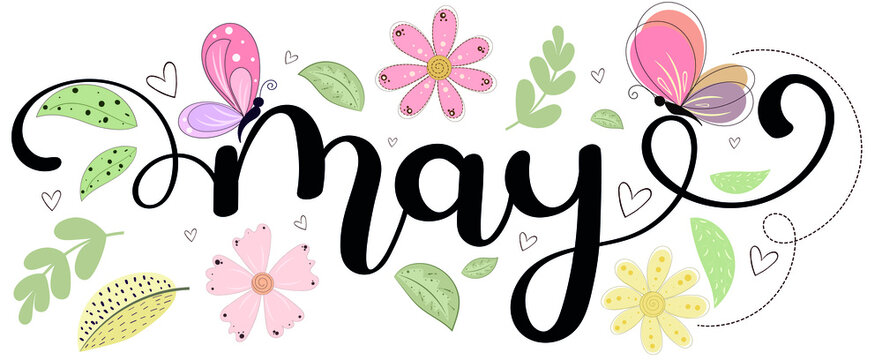 Trinity United Church of Christ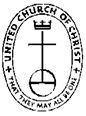 Office:  315 W. Ninth Street, P.O. Box 386  Jasper, Indiana 47547-0386                                         Office Phone:  812 - 482 - 4090	            E-mail: trinityucc@psci.net	       			   Office Hours: 9am – 1pm … 2pm – 3pm    Monday — Thursday              Pastor:  Rev. Pastor Karen Fraser Moore      Cell Phone: (618) 920-3592       E-mail: welwoman@hotmail.com            Office Administrator: Taylor Popp	    Website :  www.trinityjasperucc.org  Trinity United Church of ChristOffice:  315 W. Ninth Street, P.O. Box 386  Jasper, Indiana 47547-0386                                         Office Phone:  812 - 482 - 4090	            E-mail: trinityucc@psci.net	       			   Office Hours: 9am – 1pm … 2pm – 3pm    Monday — Thursday              Pastor:  Rev. Pastor Karen Fraser Moore      Cell Phone: (618) 920-3592       E-mail: welwoman@hotmail.com            Office Administrator: Taylor Popp	    Website :  www.trinityjasperucc.org  Trinity United Church of ChristOffice:  315 W. Ninth Street, P.O. Box 386  Jasper, Indiana 47547-0386                                         Office Phone:  812 - 482 - 4090	            E-mail: trinityucc@psci.net	       			   Office Hours: 9am – 1pm … 2pm – 3pm    Monday — Thursday              Pastor:  Rev. Pastor Karen Fraser Moore      Cell Phone: (618) 920-3592       E-mail: welwoman@hotmail.com            Office Administrator: Taylor Popp	    Website :  www.trinityjasperucc.org  Trinity United Church of ChristOffice:  315 W. Ninth Street, P.O. Box 386  Jasper, Indiana 47547-0386                                         Office Phone:  812 - 482 - 4090	            E-mail: trinityucc@psci.net	       			   Office Hours: 9am – 1pm … 2pm – 3pm    Monday — Thursday              Pastor:  Rev. Pastor Karen Fraser Moore      Cell Phone: (618) 920-3592       E-mail: welwoman@hotmail.com            Office Administrator: Taylor Popp	    Website :  www.trinityjasperucc.org  SUNDAYMONDAYTUESDAYWEDNESDAYTHURSDAYFRIDAYSATURDAY12:30pm Prayer in the Sanctuary6:00pm CE Team  Meeting2OFFICE CLOSED36:30pm Guild Spring Celebration7:00pm AAOffice Closed from 1pm – 4pm4510:15am Mommy & Me PlaygroupMusic ContestOFFICE CLOSED6All day Music Contest 7    Communion 8:00am & 10:15am Worship9:45am G & S Choir82:30pm Prayer in the Sanctuary7:00pm Council Meeting912:00pm Lincolnland lunch at the SchnitzelbankOFFICE CLOSED107:00pm Worship Team7:00pm AA11 6:30pm Bridge Team12 7:00pm AAOFFICE CLOSED1314 8:00am & 10:15am Worship 15 2:30pm Prayer in the Sanctuary12 – 6pm Red Cross Blood Drive16OFFICE CLOSED17Newsletter Articles Due7:00pm AA181910:15am Mommy & Me Playgroup7:00pm AAOFFICE CLOSED20218:00am & 10:15am Worship9:00am Men’s Fellowship9:45am Gather & Sing22 2:30pm Prayer in the SanctuaryNewsletter Sent 234:00pm Sunset ExtensionOFFICE CLOSED247:00pm AAOFFICE CLOSED247:00pm AAOFFICE CLOSED25OFFICE CLOSED267:00pm AAOFFICE CLOSED267:00pm AAOFFICE CLOSED272728 8:00am & 10:15am Worship29   Memorial DayNo Prayer todayOFFICE CLOSED  30OFFICE CLOSED 317:00pm AA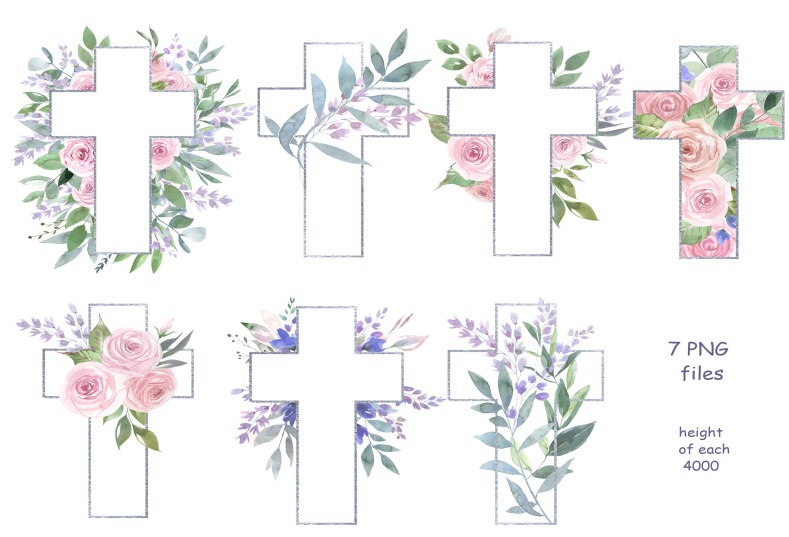 